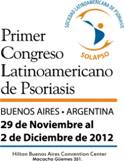 ESTIMADOS COLEGAS:A fin de poder mejorar y compartir intereses científicos agradecemos vuestra colaboración, respondiendo los siguientes 6 puntos.Saludos cordiales ,                                                                                                             Comisión OrganizadoraLa encuesta es anónima. Marque con una cruz su opinión y reenvíe a : congreso2012@solapso.org ó solapso@solapso.org1-¿Cree Ud. que invirtió bien su tiempo asistiendo a este congreso?O si                       O no----------------------------------------------------------------------------------------------------------2-¿Cómo cree Ud. que fue el nivel científico este congreso?O malo     O regular    O bueno    O muy bueno----------------------------------------------------------------------------------------------------------3--¿Cómo cree Ud. que fue la organización este congreso?O malo     O regular    O bueno    O muy bueno----------------------------------------------------------------------------------------------------------4-¿Cree Ud. que los conocimientos expuestos en este congreso pueden mejorar la atención de sus pacientes?O si                       O no----------------------------------------------------------------------------------------------------------5-¿Cómo calificaría en forma global el evento?Coloque un puntaje de 0 a 10:…………………………………….----------------------------------------------------------------------------------------------------------6-Deseamos conocer cuáles son los temas de su interés para abordar en la próxima reunión científica:MUCHAS GRACIAS POR SU COLABORACIÓN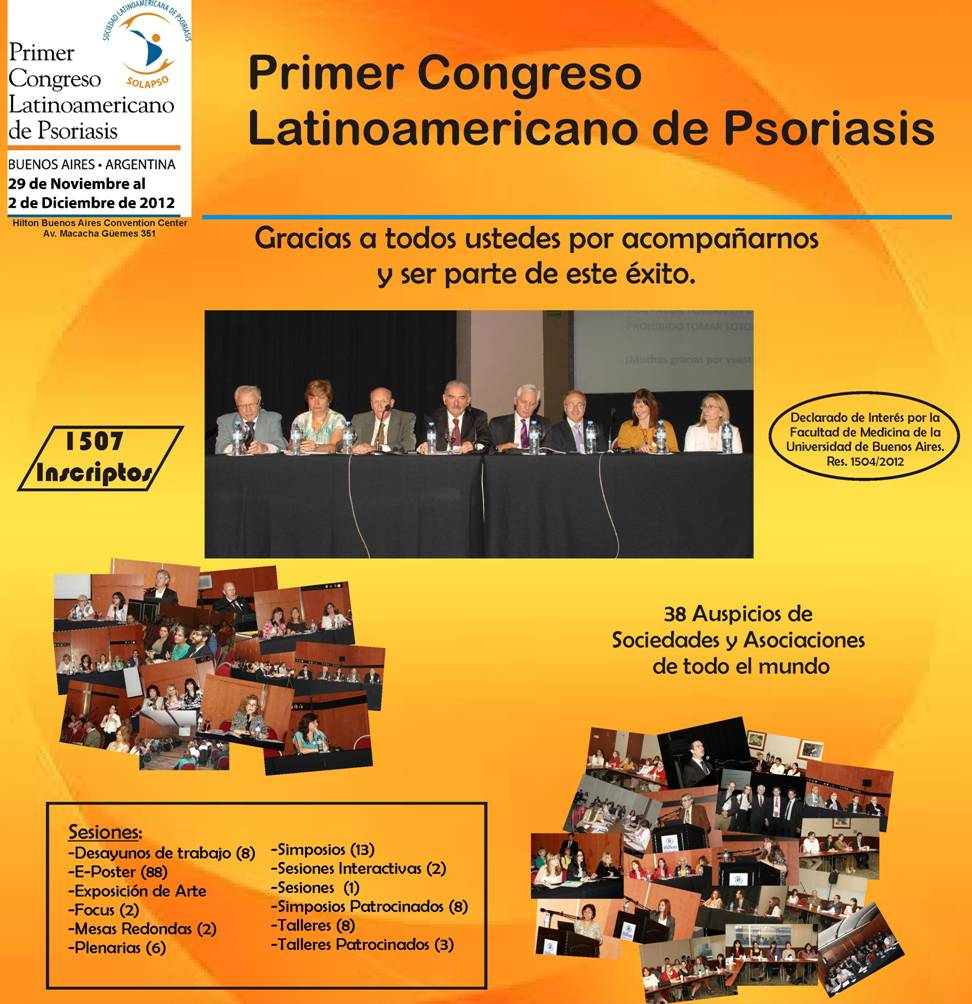 